High Wycombe Charter TrusteesMayor’s Parlour, Wycombe Area Office, High Wycombe HP11 1BBTown Clerk: Tel: 01494 421367     Secretary: Tel: not yet allocatedNOTES OF A MEETING OF THE STANDING SUB-COMMITTEEHELD IN THE MAYOR’S PARLOURON WEDNESDAY 24th AUGUST 2022The meeting opened at 4.05pm.Present:Cllrs: Arif Hussain (Mayor), Nabeela Rana (Deputy Mayor,  Lesley Clarke OBE (Deputy Mayor), Mazamal Hussain, Arman Allam, Imran Hussain, Melanie SmithMr Joe Bradshaw MVO was also in attendance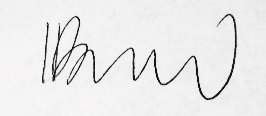 Joe BradshawClerk and Treasurerto the High Wycombe Charter TrusteesJoe.Bradshaw1@buckinghamshire.gov.ukMobile: 07702-485133Mayor 2021-2022:Cllr. Arif HussainEmail: mayor@buckinghamshire.gov.ukTown Clerk & Treasurer:Mr Joe Bradshaw MVOEmail: Joe.Bradshaw1@buckinghamshire.gov.ukMayor's Secretary:Miss. Sarah MartinEmail: Sarah.Martin@buckinghamshire.gov.ukMinRefDiscussionActionsThe Chairman welcomed everyone to the meeting and thanked those present for attending.1.MINUTES OF THE LAST MEETINGThe minutes of the last meeting were recorded as a true record.2.MATTERS ARISING FROM THE LAST MEETINGThere were no matters arising that are not covered under the agenda below.3.APOLOGIES had sent in their apologies4.APPOINTMENT OF CHAIRMAN AND VICEThe Town Clerk advised that he had spoken to the family of Frances Alexander who had advised him that they were not planning to host a Memorial Event for their mother.  They had asked that it be placed on record that they were most grateful to the Charter Trustees for their offer of financial support.5.PLANS FOR FAREWELL RECEPTION FOR REVD HUGH ELLIS – GUEST LISTThe Town Clerk advised that following the recommendation by Cllr Tony Green that the Charter Trustees would host a Farewell Reception for Revd Hugh Ellis that he had arranged to meet with Hugh to discuss the plans and to obtain a copy of the lists that Hugh would like to invite to the event.  The list would be shared with members of the Standing Committee once it had been received.6.PLATINUM JUBILLE PLANSThe Town Clerk advised that the plans for Her Majesty The Queen’s Platinum Jubilee celebrations by the Wycombe BIDCO were well advanced and that the Mayor’s Secretary would ensure that the Mayor iattends as many events as possible over the bank holiday weekend.  The Town Clerk advised that he was still hopeful that a Beacon could be lit on Tom Burt’s Hill on Thursday 2 June and that he had already received confirmation that the Town Crier would join all the other Town Criers at 2pm on the same day to make a Cry for Her Majesty and to announce the Beacon Lighting in the evening.7.ANY OTHER BUSINESSNone.8.DATE OF NEXT MEETINGUnless there was business to discuss ahead of the next Charter Trustees meeting on 21 June there will not be another meeting until after that meeting when the new Standing Sub-Committee is appointed